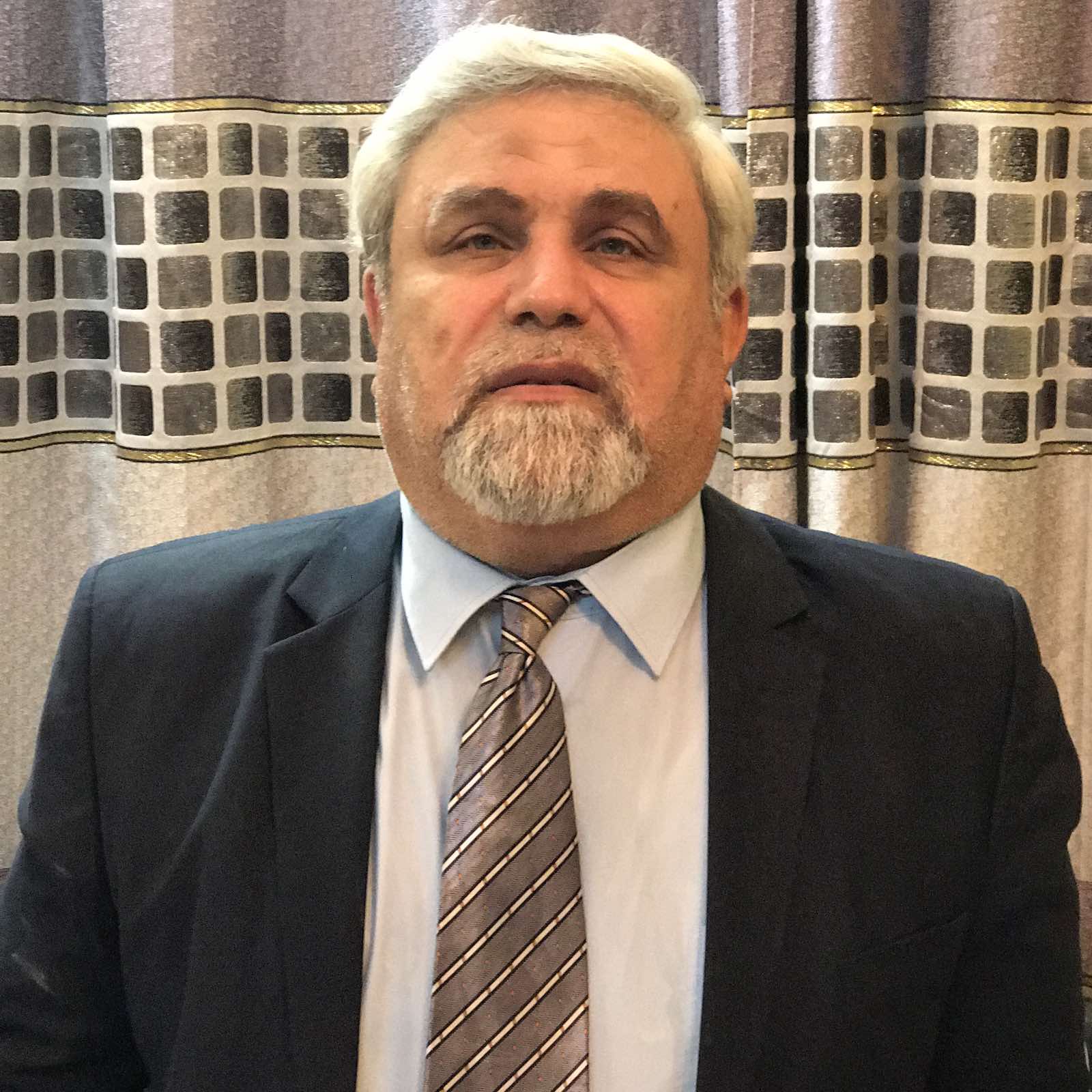 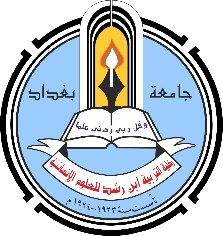 إستمارة السيرة الذاتيةأولاʺ : معلومات التحصيل العلمي ثانياʺ : الدوراتثالثاً : الأبحاث العلميةرابعاʺ: الوظائف التي مارسهاخامساʺ: الجهود التدريسية سادساʺ: النشاطات الآخرى سابعاʺ: الإشراف على الدراسات العلياجامعة بغداد -  كلية التربية ابن رشد للعلوم الإنسانية / قسم علوم القران و التربية الاسلاميةالاسم الرباعيأ.د ثائر محمد عبد الائمة عبد الرضا الدباغ العامريالتحصيل العلمي  دكتوراهدكتوراهالمرتبة العلميةاستاذ دكتورالاختصاص العاماللغة العربيةاللغة العربيةالاختصاص الدقيق / المسار البحثي ادب نقد حديثالشهادات الجامعيةالشهادات الجامعيةالشهادات الجامعيةالشهادات الجامعيةالشهادات الجامعيةالبكلوريوسالبكلوريوسالبكلوريوسالبكلوريوسالبكلوريوسالجامعةالكليةالقسم        القسم        السنةبغداداداباللغة العربيةاللغة العربية1982الماجستيرالماجستيرالماجستيرالماجستيرالماجستيرالجامعةالكليةالقسم  القسم  السنةبغداداداباللغة العربيةاللغة العربية1989عنوان الرسالة باللغة العربيةالبناء اللغوي في ديوان الاعشى الكبير                                                       البناء اللغوي في ديوان الاعشى الكبير                                                       البناء اللغوي في ديوان الاعشى الكبير                                                       البناء اللغوي في ديوان الاعشى الكبير                                                       الدكتوراهالدكتوراهالدكتوراهالدكتوراهالدكتوراهالجامعةالكليةالقسم  القسم  السنة    مستنصرية اداباللغة العربيةاللغة العربية2003عنوان الأطروحة باللغة العربيةشعر بدوي الجبل دراسة فنيةشعر بدوي الجبل دراسة فنيةشعر بدوي الجبل دراسة فنيةشعر بدوي الجبل دراسة فنيةالدورةتاريخهااغلب الدورات على مستوى القسم و الكليةمنذ 1996 و الى الانتعنوان النتاج1عناصر الابداع في شعر الرواد المرأة انموذجا2ابعاد الصورة الفنية في شعر رشيد ناصر3الحلم و ابعاده في بناء القصة القصيرة - القصة العراقية انموذجا4القناع في القصيدة العراقية الحديثة5مع المتنبي في يائيته كفى بك داء6المعاد في العقيدة الاسلامية7الحسن و القبح دراسة في الفكر الاسلامي8  المكان في شعر الرواد9التراث العربي و اثره في تشكيل الصورة في الشعر العراقي10الرؤية و الابداع في الشعر العربي11التناص في الشعر العراقي المعاصر12صور الطفولة بين الشكل و بين الاداء الفني في الشعر العراقي المعاصر13الموسيقى في الشعر الحديث14البناء القصصي في سورة الكهف15المعايير النقدية في رسالة الغفران للمعري16كعب بن زهير في لاميته بانت سعاد17رد الاعجاز على الصدور في ديوان الاعشى الكبير18تأملات في سورة الفاتحة19قبس من ( سورة المطففين )20اودونيس ناقداً21شعر ابراهيم الوائلي دراسة فنية22تعنوان الوظيفةجهة العملفترة العمل / من - الى1مدرسوزارة التربية / مديرية تربية الكرخ الاولى1984 – 1994 (ثمان سنوات مدرس في اعدادية الكاظيمة للبنين و سنتان مدرس في معهد المدرسين المركزي )2تدريسيوزارة التعليم العالي جامعة بغداد كلية التربية ابن رشد قسم علوم القران1995 – الى الانتأسم المادة الدراسيةالمرحلةالجامعة / الكلية / القسم1السيرة النبويةبكلوريوسبغداد /التربية ابن رشد /علوم القران2الحديث النبويبكلوريوسبغداد /التربية ابن رشد /علوم القران3اديانبكلوريوسبغداد /التربية ابن رشد /علوم القران4بلاغةبكلوريوسبغداد /التربية ابن رشد /علوم القران5ادب اسلاميبكلوريوسبغداد /التربية ابن رشد /علوم القران6نحوبكلوريوسبغداد /التربية ابن رشد /علوم القران7مكتبة و اصول البحثبكلوريوسبغداد /التربية ابن رشد /علوم القران8الاعجاز القرانيبكلوريوسبغداد /التربية ابن رشد /علوم القران9علم الكلام ماجستيربغداد /التربية ابن رشد /علوم القران10عقيدةدكتوراه بغداد /التربية ابن رشد /علوم القران11الحديث النبويدكتوراهبغداد /التربية ابن رشد /علوم القرانتعنوان النشاطالعددعضوية اللجانعشرات اللجانالمؤتمرات                               عشرات المؤتمراتالندواتعشرات الندواتالورشعشرات الورشالنشاطات الإجتماعيةعشرات النشاطات الاجتماعيةالحلقات الدراسية (حلقات السمنار وحلقات علمية)العشراتتأسم الطالبعنوان الرسالة / الأطروحةالدرجة العلمية و تاريخها1عدنان حسين             جنس المعلم و اثره في التعليم الثانويماجستير 20072نغم محمود        التدريس بطريقة الحلقات الامام الباقر انموذجاًدكنوراه 20093امال محمد علي               دكنوراه 20094افتخار احمدماجستير 20085احمد مطر ماجستير 20126زينب حمد              ماجستير 20147       ناصيف الهاشمي                           اصالة البرائةدكتوراه 20138         صادق حسين               شعر الراوندي دراسة تحليلة فنيةماجستير 20199        محمد عيدان       النبوة و المعاد في ابحاث السيد كمال الحيدريماجستير 201310        رزاق محمود                اصول العقيدة في خطبة الزهراء              ماجستير 2012